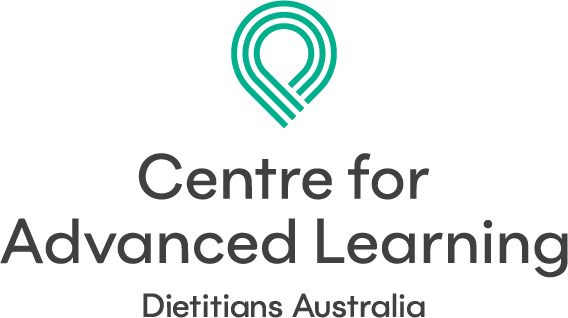 Details of ProposerDetails of proposerProposed course justification and development needs for the CAL marketNeeds Assessment of the Proposed CourseCourse availability within the current marketWhat courses are currently available?Who are current courses targeting? Are there international courses available? Are there any gaps in current courses? PEST and SWOT analysisAre there any political factors which would influence the course? Are there any economic factors which would influence the course? Are there any social factors which would influence the course? Are there any technological factors which would influence the course? NameAddressEmailPhoneAffiliationsPurpose of the courseEvidence of need (justification)Consultation process to date Who has been consulted about the proposed course (please select all that apply)?DA Interest Group (please specify)	Professional Association (please specify)	Other: 	Please provide a summary of discussions had and relevant outcomes:What is the current development status of the proposed course?At the concept stage onlyConcept and framework have been developedContent for the proposed course has already been developedProposed course is ready to roll outFurther detail:Are key stakeholders involved?NoYesIf yes, who are the stakeholders: Level of involvement:Currently involvedPotentially involvedOther:DA Interest Group InvolvementProposed nature of relationship with DA